Waiākea High School Senior Project Presentation Rubric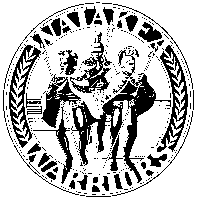 Student: Academy:Judge:ABCD/FExcellentGoodAverageBelow AverageContentEmploys an interesting attention getter.ContentIntroduces and explains purpose of Senior Project.ContentDiscusses research topic and details of research.ContentDescribes details of Project – what, where, mentor, activitiesContentCommunicates a “learning stretch” that includes challenges and reflects personal growth.ContentConcludes with reflection on what has been learned and how relates to future plans for college or career.ContentDemonstrates an organized presentation and a logical connection of components during presentation.ContentSupports presentation with details, examples, and anecdotes.DeliveryAppropriately greets evaluator and maintains eye contact throughout presentation.DeliveryStays primarily in formal language and sustains appropriate volume, rate, and clarity of voice throughout presentation.DeliveryDemonstrates professional appearance in dress, attitude, tone, poise, posture, and gestures.DeliveryUse of visual component enhances presentation effectively and creatively.DeliveryPresentation shows preparation and practice  and adheres to 8-15 minute time frame.Q & ARelaxed. Answers directly and confidently but with thoughtfulness.Q & AAnswers are relevant, accurate, and demonstrate knowledge of entire research and project outcomes.Overall Project Evaluation (Must be C or higher to pass)Overall Project Evaluation (Must be C or higher to pass)Comments:Comments:Comments:Comments:Comments:Comments: